OBJETIVO GERAL DO CURSO:O Curso de Engenharia Sanitária do Centro de Educação Superior do Alto Vale do Itajaí – CEAVI, da UDESC/ Ibirama, objetiva formar profissionais da engenharia habilitados à preservação, ao controle, à avaliação, à medida e à limitação das influências negativas das atividades humanas sobre o meio ambiente, de modo a atender as necessidades de proteção e utilização dos recursos naturais de forma sustentável, aliando novas metodologias e tecnologias na exploração, uso e tratamento da água, nos projetos de obras de saneamento, que envolvem sistemas de abastecimento de água, sistemas de esgotamento sanitário, sistemas de limpeza urbana, bem como no desenvolvimento de políticas e ações no meio ambiente que busquem o monitoramento, o controle, a recuperação e a preservação da qualidade ambiental e da saúde pública.EMENTA:Conceituação de risco ambiental. Acidentes ambientais. Análise de riscos no manuseio, transporte e armazenagem de produtos químicos. Confiabilidade aplicada à análise de riscos ambientais. Técnicas de análise de riscos ambientais. Planos de contingência e de atendimento às emergências ambientais. Custo dos acidentes ambientais. Análise do valor ambiental.OBJETIVO GERAL DA DISCIPLINAA disciplina aborda os principais tipos de riscos ambientais naturais e induzidos pelo homem e as suas consequências sociais, econômicas e políticas.OBJETIVOS ESPECÍFICOS/DISCIPLINA:Favorecer conhecimento nos seguintes aspectos:Antecipação e reconhecimentos dos riscos; Estabelecimento de prioridades e metas de avaliação e controle; Avaliação dos riscos; Implantação de medidas de controle e avaliação de sua eficácia; CRONOGRAMA DAS ATIVIDADES:METODOLOGIA PROPOSTA:                Aulas expositivas, dialogadas, com a utilização de recursos audiovisuais; AVALIAÇÃO:Os estudantes serão avaliados por meio de seminário, trabalho escrito e prova:O Seminário, será apresentado pelos alunos por conteúdos pré-definidos com assuntos relacionados a disciplina. Prova relacionada aos assuntos dos conteúdos ministrados em sala. A nota atribuída ao final do semestre (nota final – NF) será calculada pela seguinte fórmula:NF = P1 + SEM1 + TR1 + P2 /4 = média final deverá ser igual ou superior a 7,0.SEM1= Seminário (grupos de 3 alunos).P1e P2 = Prova (Individual sem consulta).TR = Trabalho escrito (Individual).BIBLIOGRAFIA BÁSICA:BRAGA, Benedito. Introdução à engenharia ambiental. 2. ed. São Paulo: Pearson/Prentice-Hall, c2005. 318 p   07DE MELO LISBOA, H. Poluição Atmosférica. 2006. Edição Eletrônica. Disponível em www.ens.ufsc.br. On-lineDERISIO, Jose Carlos. Introdução ao controle de poluição ambiental. 4. ed. São Paulo: Oficina de Textos, 2012. 224 p.  05LENZI, Ervim; LUCHESE, Eduardo Bernardi; FAVERO, Luzia OtiliaBortotti. Introdução à química da água: ciência, vida e sobrevivência. Rio de Janeiro: LTC, 2009. 604 p. 06LENZI, Ervim; FAVERO, Luzia OtiliaBortotti. Introdução à química da atmosfera: ciência, vida e sobrevivência. Rio de Janeiro: LTC, 2009. 465 p. 04BIBLIOGRAFIA COMPLEMENTAR:ALBUQUERQUE, Letícia. Poluentes orgânicos persistentes: uma análise da convenção de Estocolmo. Curitiba: Juruá, 2006.  3PHILIPPI JUNIOR, Arlindo UNIVERSIDADE DE SÃO PAULO; UNIVERSIDADE DE SÃO PAULO. Saneamento, saúde e ambiente: fundamentos para um desenvolvimento sustentável. Barueri: Manole, 2005. 06PELLACANI, Christhian Rodrigo. Poluição das águas doces superficiais & responsabilidade civil. Curitiba, PR: Juruá, 2005. 03RIGHETTO, Antônio Marozzi PROGRAMA DE PESQUISA EM SANEAMENTO BÁSICO. Manejo de águas pluviais urbanas. Rio de Janeiro: ABES, 2009. OnlineROCHA, Julio Cesar; ROSA, André Henrique; CARDOSO, Arnaldo Alves. Introdução à química ambiental. 2. ed. Porto Alegre: Bookman, 2009.  03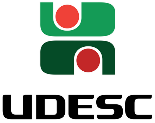 Universidade do Estado de Santa Catarina – UDESC Centro de Educação Superior do Alto Vale do Itajaí – CEAVIDepartamento de Engenharia Sanitária - DESAPLANO DE ENSINOPLANO DE ENSINOPLANO DE ENSINODEPARTAMENTO: ENGENHARIA SANITÁRIADEPARTAMENTO: ENGENHARIA SANITÁRIADEPARTAMENTO: ENGENHARIA SANITÁRIADISCIPLINA: Avaliação de Riscos Ambientais DISCIPLINA: Avaliação de Riscos Ambientais SIGLA:ARAPROFESSOR: Priscila Natasha KinasPROFESSOR: Priscila Natasha KinasE-mail: priscila.kinas@udesc.brCARGA HORÁRIA TOTAL: 36 hTEORIA: 36 hPRÁTICA: 0 hCURSO: BACHARELADO EM ENGENHARIA SANITÁRIACURSO: BACHARELADO EM ENGENHARIA SANITÁRIACURSO: BACHARELADO EM ENGENHARIA SANITÁRIASEMESTRE/ANO:II/2015SEMESTRE/ANO:II/2015PRÉ-REQUISITOS: NÃONºDataHorárioH.A.Conteúdo0106-08-20157:30 – 9:2002Conceitos fundamentais. Evolução das metodologias de avaliação de impactos ambientais metodologias para identificação.0213-08-20157:30 – 9:2002Descrição, qualificação e quantificação de impactos ambientais. Aplicação das técnicas de avaliação de impactos ambientais em países desenvolvidos e em desenvolvimento.0320-08-20157:30 – 9:2002Conceito de risco. Introdução a análise de risco tecnológico0427-08-20157:30 – 9:2002Análise e avaliação de risco ambiental.0503-09-20157:30 – 9:2002Análise e avaliação de risco ambiental. 0610-09-20157:30 – 9:2002Diferenciação entre análise de risco tecnológico e de risco ambiental.0717-09-20157:30 – 9:2002Seminário 010824-09-20157:30 – 9:2002Principais agentes tóxicos. 0901-10-20157:30 – 9:2002Quantificação das diferentes vias de exposição para risco ambiental. Vigilância ambiental.1008-10-20157:30 – 9:2002Análise e avaliação de risco ecológico (ARE). (TR1 – entrega trabalho escrito)1115-10-20157:30 – 9:2002Diretrizes para avaliação do risco ecológico através de diferentes métodos e níveis.1222-10-20157:30 – 9:2002Prova 01 1329-10-20157:30 – 9:2002Visita Técnica ou Palestra 1405-11-20157:30 – 9:2002Análise e avaliação de impactos ambientais.1512-11-20157:30 – 9:2002Perícia ambiental1619-11-20157:30 – 9:2002Avaliação econômica de danos ambientais.1726-11-20157:30 – 9:2002Avaliação econômica de danos ambientais.1803-12-20157:30 – 9:2002Prova 0210-12-20157:30 – 9:20Exame